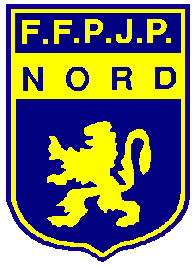 Le joueur qui désire muter s’adresse à son clubSi c’est une mutation INTERNE (dans le NORD) :Le joueur fait remplir le triptyque officiel (feuillets, blanc, rose, jaune) par le club quitté.Le club quitté garde le bordereau Jaune, encaisse les 30€ sur son compte puis envoie les bordereaux rose et blanc ainsi qu’un chèque de 30€ du compte club à l’ordre du Comité Nord FFPJP, au :                    SECRETARIAT DU COMITE DU NORDSalle de pétanque - Quai de la Dérivation59280 ARMENTIERESNB : TOUTE MUTATION INTERNE EST PAYANTE pour les seniors et juniors, quel que soit le nombre d'années sans licence. Gratuit pour les jeunes sauf cadet dernière année. Le secrétariat du COMITE DU NORD  enregistre la mutation.Si c’est une mutation EXTERNE Vers un autre département:Le joueur remplit son triptyque, validé par son club quitté (tampon et signature), règle 50€ au club qu’il quitte. Le club quitté envoie les 3 bordereaux et un chèque de (50€) du compte club  au Président Départemental :     Monsieur Jean Claude DESMULIE41 avenue Léo Lagrange 59280 ARMENTIERESNB : TOUTE MUTATION EXTERNE EST PAYANTE, quel que soit le nombre d'années sans licenceLe Président Départemental renvoie :le bordereau rose au joueur.le bordereau jaune au club quitté.le bordereau blanc et le Chèque au secrétariat.Le secrétariat  place le joueur dans le dossier informatique : "mutation hors département" pour que le nouveau comité puisse le récupérer.Vers un pays de l’UE.Le joueur remplit son triptyque, validé par son club quitté, règle 50€ au club qu’il quitte, remplit le dossier de TE, transfert européen (3 feuilles+ photo d’identité). Le club quitté envoie le tout (triptyque, chèque de 50€, dossier de TE) à Jean-Claude DESMULIE(adresse ci-dessus).Le président départemental envoie le dossier à la FFPJP. Cette dernière l’envoie à la CE (communauté européenne) qui délivre le certificat de TE. La fédération d’accueil verse 30€ à la fédération quittée, 30€ qu’elle peut réclamer au joueur qui mute.Vers l’international (hors UE).Idem vers autre département + imprimé INTERNATIONAL (sur site).Cas Particuliers :Un joueur suspendu qui veut muter doit payer sa mutation.En cas de Dissolution d'un club (donc sans licenciés) dûment justifié par un arrêté préfectoral, les mutations internes sont gratuites et payantes pour les externes.En cas de club en sommeil (donc encore affilié) les mutations sont payantes.Document  Octobre  2023